2018 Community Development Block Grant (CDBG)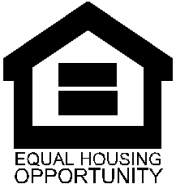 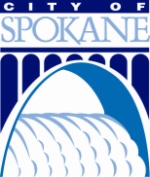 Agency ApplicationApplication Due: Friday, January 5, 2018 at 5:00pmApplicant Information:Agency Name: __________________________________________________________________________________Application Contact/Name: ________________________________________________________________________Email: _________________________________________________________________________________________Phone: ________________________________________________________________________________________Describe how this proposal aligns with the above Mission Statement: _____________________________________________________________________________________________________________________________________________________________________________________________________________________________________________________________________________________________Describe the role of your organizations Board/Governing Body: _____________________________________________________________________________________________________________________________________________________________________________________________________________________________________________________________________________________________TIN/EIN #: _____________________	DUNS #: ___________________________	SAM Registration (please attach a screenshot):  Yes   No	Expiration Date: ____/____/________Experience managing public funds/grants:  Yes   NoExplain:________________________________________________________________________________________________________________________________________________________________________________________________________________________________________________________________________________________________Policies and procedures for the following (please attach copies of all identified P&P’s):Yes No – ProcurementYes No – Drug Free WorkplaceYes No – Conflict of InterestYes No – Financial ManagementYes No – Property/Equipment Management and DispositionYes No – Record RetentionYes No – Equal/Civil RightsOrganization/agency expended >$750,000.00 in federal grants funds over the past 12 months:  Yes   NoHas your organization/agency had an audit in the past 12 months:  Yes   No – Findings?  Yes   NoDoes your agency have a system for tracking employee time and effort distributions specifically by cost objective/activity:  Yes   NoHas your agency been awarded other grants, loans, or other types of financial assistance during the past 12 months:  Yes   NoProject Scope (work to be performed):Project Name: __________________________________________________________________________________Project Location(s): ______________________________________________________________________________Who holds the title for this property:________________________________________________________________What actions have been taken to secure site control: _____________________________________________________________________________________________________________________________________________________________________________________________________________________________________________________________________________________________Requested Amount ($): ___________________________________________________________________________Scope of Work to be Performed: __________________________________________________________________________________________________________________________________________________________________________________________________________________________________________________________________________________________________________________________________________________________________________________________________________________________________________________________________________________________________________Consolidated Plan (local) Needs and Goals: 1.) Safe Affordable Housing Choice Preserve and expand quality, safe, affordable housing choices 2.) Need to reduce homelessness and provide for basic needs Prevent and reduce homelessness Provide opportunities to improve quality of life 3.) Need for Community Development, Infrastructure and Economic Opportunities Support vibrant neighborhoods Expand economic opportunitiesNeighborhood Funding Priorities:Please identify which of the neighborhood funding priorities are addressed through this proposal. Improved Quality of Life  Public Safety  Job Creation  Safe and Decent Housing  Community Centers  Equal Access  Senior Programs  Community Pride Briefly describe how this proposal will achieve the above listed neighborhood priorities:__________________________________________________________________________________________________________________________________________________________________________________________________________________________________________________________________________________________________________________________________________________________________________________________________________________________________________________________________________________________________________Community Development Block Grant: National Objective and Eligible ActivityNational Objective Key: Low and Moderate Income Area Benefit (LMA): 24 CFR 570.208(a)(1), Low and Moderate Income Limited Clientele (LMC): 24 CFR 570.208(a)(2), Low and Moderate Income Housing (LMH): 24 CFR 570.208(a)(3), Low and Moderate Income Job Creation or Retention (LMJ): 24 CFR 570.208(a)(4), Slum and Blight Spot (SBS): 24 CFR 570.208(b)(2)HUD (federal) Goal Outcome Indicators:Describe the method that will be used to track (unduplicated) project performance based on the appropriate unit of measure identified above: _____________________________________________________________________________________________________________________________________________________________________________________________________________________________________________________________________________________________Project Timeline:Anticipate Completion Date (attach copy of project timeline): _____________________________________________________________________________________________________________________________________________________________________________________________________________________________________________________________________________________________Identify lead staff person(s) and their experience managing a project of this scope: _____________________________________________________________________________________________________________________________________________________________________________________________________________________________________________________________________________________________Project Budget Narrative:How was the project budget developed? Identify individuals (by title) involved in the budget development: _____________________________________________________________________________________________________________________________________________________________________________________________________________________________________________________________________________________________What contingencies have been built into this budget: _____________________________________________________________________________________________________________________________________________________________________________________________________________________________________________________________________________________________Identify other funding sources that will be used as leverage to support this project: _____________________________________________________________________________________________________________________________________________________________________________________________________________________________________________________________________________________________What arrangements have been made to sustain/maintain this project once complete: _____________________________________________________________________________________________________________________________________________________________________________________________________________________________________________________________________________________________What arrangements have been made to address costs that exceed the proposed budget: _____________________________________________________________________________________________________________________________________________________________________________________________________________________________________________________________________________________________Funds are awarded on a reimbursement basis, how will this proposal address potential delays in the reimbursement process: _____________________________________________________________________________________________________________________________________________________________________________________________________________________________________________________________________________________________Describe your agencies financial plan if this application is funded in part, or not at all: _____________________________________________________________________________________________________________________________________________________________________________________________________________________________________________________________________________________________Line Item Budget:*Professional services are subject to federal procurement standards 2 CFR 200 (Subpart D)Required Attachments: Project Budget Project Timeline Organization Policies and Procedures Current Board of Directors listing (include affiliations with other agencies or organizations) Copy of most recent organization audit Copy of most recently approved (Board) agency budget Organization Chart Articles of Incorporation/Bylaws IRS Tax Exemption Determination Letter Washington Secretary of State letter certifying charitable organization status Federal Tax Form 990 Conflict of Interest Certification Copy of lease agreement (if applicable), or plan to obtain site controlNational ObjectiveNational ObjectiveNational ObjectiveNational ObjectiveNational ObjectiveMatrix CodeActivityLMALMCLMHLMJSBS01Acquisition of Real Property03ASenior Centers03BHandicapped Centers03CHomeless Facilities (not operating costs)03DYouth Centers03ENeighborhood Facilities03FParks, Recreational Facilities03IFlood Drainage Improvements03JWater/Sewer Improvements03KStreet Improvements03LSidewalks03MChild Care Centers03PHealth Facilities03QFacilities for Abused and Neglected Children03SFacilities for AIDS Patients (not operating costs)03Other Public Facilities and Improvements04Clearance and Demolition14ARehab: Single-Unit Residential14BRehab: Multi-Unit ResidentialGoal Outcome IndicatorUnit of MeasureTotalPublic Facility or Infrastructure Activities other than Low/Mod Income Housing Benefit# of Persons AssistedPublic Facility or Infrastructure Activities for Low/Mod Income Housing Benefit# of Households AssistedRental Units Rehabilitated# of Household Housing UnitsHomeowner Housing Rehabilitated# of Household Housing UnitsHomeless Person Overnight Shelter# of Persons AssistedOvernight/Emergency Shelter/Transitional Housing Beds Added# of BedsJobs Created/Retained# of JobsHousing for Homeless Added# of Household Housing UnitsHousing for People with HIV/AIDS Added# of Household Housing UnitsBuildings Demolished# of BuildingsProject ActivityCDBG Funds (request)Matching Funds/LeverageTotalCapital Improvements$.00$.00$.00Public Facilities$.00$.00$.00Demolition$.00$.00$.00Total Project Activity$.00$.00$.00Project DeliveryCDBG Funds (request)Matching Funds/LeverageTotalSalaries$.00$.00$.00Staff A$.00$.00$.00Staff B$.00$.00$.00Staff C$.00$.00$.00Other:$.00$.00$.00Total Project Delivery$.00$.00$.00*Professional ServicesCDBG Funds (request)Matching Funds/LeverageTotalArchitectural$.00$.00$.00Engineering$.00$.00$.00Legal$.00$.00$.00Accounting$.00$.00$.00Construction Management$.00$.00$.00Other:$.00$.00$.00Total Professional Services$.00$.00$.00Total Project Budget (Project Activity + Project Delivery + Professional Services)$.00$.00$.00